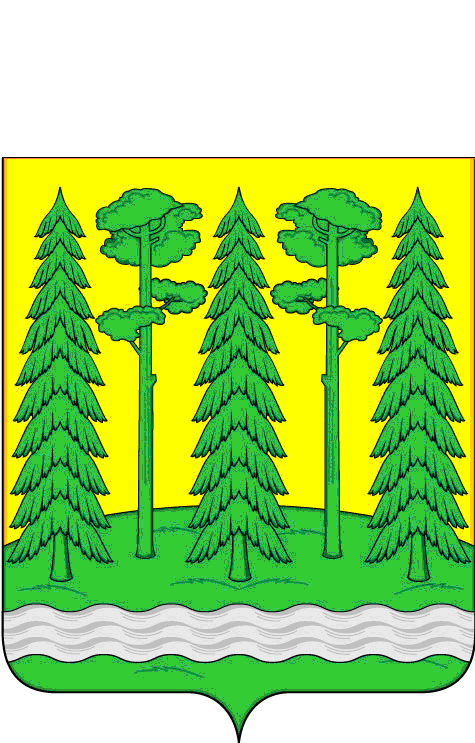 Администрация Хвойнинского муниципального района  ПОСТАНОВЛЕНИЕот  24.03.2017  №   184р.п. ХвойнаяО внесении изменений в постановлениеАдминистрации Хвойнинского   муниципального районаот 10.04.2015 № 208В  целях обеспечения    отдыха, оздоровления   и занятости   детей    в   2017     году     и   в  соответствии  с  п. 11.27   ст. 15   Федерального   закона    от   06.10.2003   №  131-ФЗ  «Об  общих  принципах организации  местного   самоуправления   в   РФ»,  Администрация    Хвойнинского    муниципального    района   ПОСТАНОВЛЯЕТ:1. Внести   в  постановление    Администрации  Хвойнинского   муниципального     района   от  10.04.2015   №  208  «Об    обеспечении   отдыха, оздоровления   и   занятости   детей»    изменения    следующего    содержания:1.1. Приложение   2    постановления  «Перечень   оздоровительных    лагерей   на   территории   Хвойнинского   муниципального    района»    изложить   в   редакции,     согласно   Приложению 1   к   настоящему   постановлению.1.2. Приложение 3 постановления «Состав районной межведомственной комиссии по организации отдыха и оздоровления детей и подростков» изложить   в   редакции,     согласно   Приложению 2   к   настоящему   постановлению.2.  Контроль    за     исполнением    постановления   возложить     на    заместителя   Главы   администрации    Хвойнинского   муниципального   района   Перевалову   И.Н.3.  Опубликовать  настоящее   постановление   в  бюллетене   «Официальный    вестник   Хвойнинского   муниципального   района»   и   разместить  на    официальном    сайте   в   информационной   сети   Интернет.Глава   района					С.А.НовосёловаПриложение 1Перечень оздоровительных лагерей работающих на территорииХвойнинского муниципального района на 2017 годПриложение 2	СОСТАВрайонной межведомственной комиссии по организации отдыха, оздоровления, занятости детей и подростков№ п/пназвание лагеряпрофильсроки сменкол-во детейкол-во детейЮридическое лицоЛагеря дневного пребыванияЛагеря дневного пребыванияЛагеря дневного пребыванияЛагеря дневного пребыванияЛагеря дневного пребыванияЛагеря дневного пребыванияЛагеря дневного пребывания9«Лунник»оздоровительный,  дневного пребывания01.06.-29.062525Муниципальное автономное общеобразовательное учреждение «Средняя школа    п. Юбилейный»«Солнышко»оздоровительный,  дневного пребывания01.06.-29.062020Муниципальное автономное общеобразовательное учреждение «Средняя школа с. Песь»«Веселые ребята»оздоровительный, дневного   пребывания01.06.-29.062525Муниципальное автономное общеобразовательное учреждение «Средняя  школа     № 2» п. Хвойная«Дружба»оздоровительный,  дневного пребывания01.06.-29.061212Муниципальное автономное общеобразовательное учреждение «Средняя школа с. Песь». Филиал в д. Миголощи«Капитошка»оздоровительный,  дневного пребывания01.06.-29.061212Муниципальное автономное общеобразовательное учреждение «Средняя школа    п. Юбилейный». Филиал в с. Минцы«Дружба»оздоровительный, дневного пребывания01.06.-29.06.2020Муниципальное   автономное   общеобразовательное   учреждение   «Средняя   школа  с. Левоча»«Солнышко»оздоровительный, дневного пребывания01.06.-29.06.1010Муниципальное автономное дошкольное образовательное  учреждение «Детский сад №1  п. Хвойная»«Весельчаки» оздоровительный, дневного пребывания01.06.-29.06.1515Муниципальное автономное общеобразовательное учреждение «Средняя школа с. Анциферово»«Мальвина»оздоровительный, дневного пребывания01.06.-29.06.2626Муниципальное автономное общеобразовательное учреждение средняя общеобразовательная школа        № 1 им. А.М. Денисова    р.п. Хвойная «Ступеньки»оздоровительный дневного   пребывания14.06.-29.07.2525Муниципальной   автономное   образовательное   учреждение дополнительного образования «Дом детского   творчества» «Олимп»спортивный дневного   пребывания01.06-29.06.3030Муниципальной   автономное   образовательное   учреждение дополнительного образования «Детско-юношеская спортивная школа»«Аскор» оздоровительный  дневного пребывания01.06-29.0601.07-30.076060 Муниципальное автономное общеобразовательное учреждение «Средняя школа    п. Юбилейный»ВСЕГОВСЕГОВСЕГОВСЕГО280280Лагеря труда и отдыхаЛагеря труда и отдыхаЛагеря труда и отдыхаЛагеря труда и отдыхаЛагеря труда и отдыхаЛагеря труда и отдыхаЛагеря труда и отдыха«Фиксики»трудовой  дневного    пребывания01.06.-29.06.1010Муниципальной   автономное   образовательное   учреждение дополнительного образования «Детско-юношеская спортивная школа»2«Звезда»трудовой   дневного     пребывания01.06.-29.06.1010Муниципальное автономное общеобразовательное учреждение «Средняя школа с. Левоча»     3«Трудовик»трудовой   дневного     пребывания01.06.-29.0610Муниципальное автономное общеобразовательное учреждение «Средняя школа с. Песь»Муниципальное автономное общеобразовательное учреждение «Средняя школа с. Песь»4«Радуга»летний   трудовой   лагерь  с дневным  пребыванием   детей01.06.-29.0615Муниципальное автономное общеобразовательное учреждение средняя общеобразовательная школа        № 1 им. А.М. Денисова    р.п. Хвойная Муниципальное автономное общеобразовательное учреждение средняя общеобразовательная школа        № 1 им. А.М. Денисова    р.п. Хвойная 5«Мастер»летний   трудовой   лагерь  с дневным  пребыванием   детей01.06.-29.0615Муниципальное автономное общеобразовательное учреждение «Средняя школа        № 2 п. Хвойная»ВСЕГОВСЕГОВСЕГОВСЕГО60Профильные лагеряПрофильные лагеряПрофильные лагеряПрофильные лагеряПрофильные лагеряПрофильные лагеря1«Ратибор»патриотический дневного    пребывания01.07.-30.0720Муниципальной   автономное   образовательное   учреждение дополнительного образования «Детско-юношеская спортивная школа»2"Солнышко"Профильный лагерь с круглосуточным пребыванием детей12.06-02.07.20Областное автономное учреждение социального обслуживания "Хвойнинский комплексный центр социального обслуживания населения"3«Дружба»Профильный лагерь с дневным пребыванием детей05.06-21.06.20Областное автономное учреждение социального обслуживания "Хвойнинский комплексный центр социального обслуживания населения"ВСЕГО:ВСЕГО:ВСЕГО:ВСЕГО:60Палаточные лагеря Палаточные лагеря Палаточные лагеря Палаточные лагеря Палаточные лагеря Палаточные лагеря 1палаточный лагерь «Суворовец» Оборонно-спортивный палаточный лагерь дневного пребывания24.05.- 27.0523Муниципальной   автономное   образовательное   учреждение дополнительного образования «Детско-юношеская спортивная школа»ВСЕГО:ВСЕГО:ВСЕГО:ВСЕГО:23СанаторииСанаторииСанаторииСанаторииСанаторииСанатории1Санаторийлагерь с круглосуточным пребыванием детей01.06.2017- 30.08.201770 Государственное областное бюджетное учреждение здравоохранения "Детский противотуберкулёзный санаторий "Хвойное"ВСЕГО: ВСЕГО: ВСЕГО: ВСЕГО: 70Перевалова И.Н.– заместитель Главы администрации района, председатель комиссии;Закутина Е.В.– ведущий служащий комитета образования Администрации Хвойнинского муниципального района, секретарь комиссии;Члены комиссии:Ханькова О.И.– председатель комитета образования Администрации Хвойнинского муниципального района;Спирина Н.В.- председатель комитета культуры, молодежной политики и спорта Администрации Хвойнинского муниципального района;Никифорова Т.Р.– начальник    отдела  социальной защиты населения Администрации   Хвойнинского    муниципального   района;Степанова А.В.– председатель комитета финансов Администрации Хвойнинского муниципального района;Романенко В.В.– главный врач ОАУЗ «Хвойнинская ЦРБ»;Морозова А.В.– педиатр школьно-дошкольных учреждений ОАУЗ «Хвойнинская ЦРБ»;Новожилова Е.А.– директор ОАУСО «Хвойнинский комплексный центр социального обслуживания населения»;Каплина Н.А.– начальник  отдела занятости населения Хвойнинского района;Брежнева Е.А.– главный   специалист  отдела социальной защиты  населения   Администрации  Хвойнинского   муниципального  района;Севастьянов А.В.– заместитель начальника полиции по охране общественного порядка